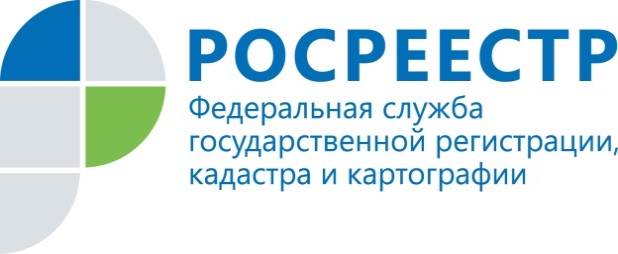 Помощник руководителя Управления Росреестра                                    ПРЕСС-РЕЛИЗпо Приморскому краю по СМИ  А. Э. Разуваева+7 (423) 241-30-58моб. 8 914 349 45 85
25press_rosreestr@mail.ruhttps://rosreestr.ru/  690091, Владивосток, ул. Посьетская, д. 48Жители Приморья нарушили земельное законодательствоболее 300 разВладивосток, 04.08.2020 С учетом введенных федеральным законодательством временных ограничений на проведение контрольно-надзорных мероприятий, направленных на предотвращение распространения новой коронавирусной инфекции, всего в 1 полугодии текущего года Управлением Росреестра по Приморскому краю проведено 525 проверок соблюдения земельного законодательства и 432 административных обследования объектов земельных отношений, выявлено 336 ( в первом полугодии 2019 г - 577) нарушений требований федерального земельного законодательства. Выдано 198 предписаний об устранении нарушений земельного законодательства, также составлено 398 протоколов об административных правонарушениях (в аналогичном периоде прошлого года – 419).К административной ответственности привлечено 285 нарушителей земельного законодательства. В первом полугодии прошлого года - 119.Сумма наложенных административных штрафов составила 1,8 млн. руб., (в аналогичном периоде прошлого года - 2,5 млн. руб.). Фактически взыскано 1,6 млн. руб. Наиболее распространенным нарушением земельного законодательства в 1 полугодии стало самовольное занятие земельного участка, а распространенным нарушением против порядка управления - воспрепятствование законной деятельности должностного лица органа государственного надзора по проведению проверок или уклонение от таких проверок.Напоминаем, что санкции данных норм предусматривают для граждан, должностных лиц, юридических лиц (индивидуальных предпринимателей) административное наказание в виде административного штрафа:1. по ст. 7.1. КоАП РФ: - на граждан в размере от 1 до 1,5 процента кадастровой стоимости земельного участка, но не менее 5 тыс. руб., а в случае если не определена кадастровая стоимость земельного участка в размере от 5 тыс. руб. до 10 тыс. руб., - на должностных лиц от 1,5 до 2 процентов кадастровой стоимости земельного участка, но не менее 20 тыс. руб., а в случае, если не определена кадастровая стоимость земельного участка от 20 тыс. руб. до 50 тыс. руб.,- на юридических лиц -  от 2 до 3 процентов кадастровой стоимости земельного участка, но не менее 100 тыс. рублей, а в случае, если не определена кадастровая стоимость земельного участка от 100 тыс. руб. до 200 тыс. руб.В отличие от индивидуальных предпринимателей и юридических лиц возможность замены наказания в виде штрафа на наказание в виде предупреждения для граждан не предусмотрена. О РосреестреФедеральная служба государственной регистрации, кадастра и картографии (Росреестр) является федеральным органом исполнительной власти, осуществляющим функции по государственной регистрации прав на недвижимое имущество и сделок с ним, по оказанию государственных услуг в сфере ведения государственного кадастра недвижимости, проведению государственного кадастрового учета недвижимого имущества, землеустройства, государственного мониторинга земель, навигационного обеспечения транспортного комплекса, а также функции по государственной кадастровой оценке, федеральному государственному надзору в области геодезии и картографии, государственному земельному надзору, надзору за деятельностью саморегулируемых организаций оценщиков, контролю деятельности саморегулируемых организаций арбитражных управляющих. Подведомственным учреждением Росреестра являются ФГБУ «ФКП Росреестра».Территориальным отделом Росреестра в Приморском крае руководит с декабря 2004 года Евгений Александрович Русецкий.